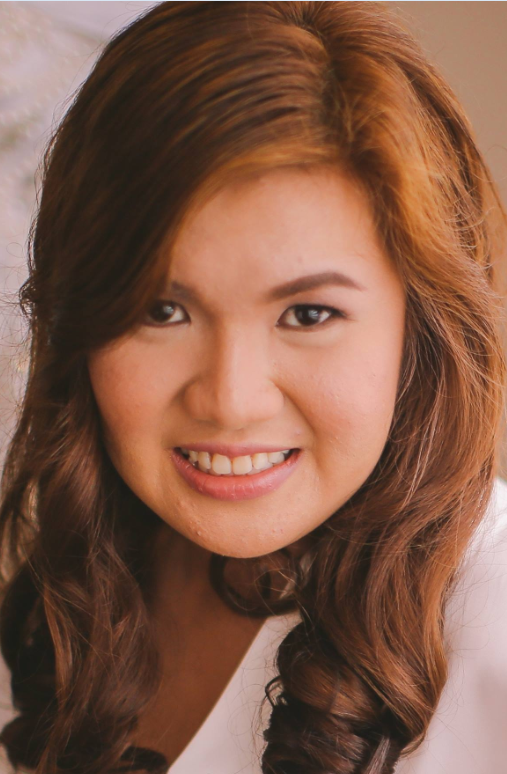                                                                       To pursue a highly rewarding career in a healthy work environment where I can                                                                                                                    utilize my knowledge and skills efficiently for organizational and personal growth.                                                                     UNITEDHEALTH GROUP McKinley Hill, Taguig (March 2014 – November 2016)    Medical Coding Analyst / DRG Auditor / Inpatient Coding Auditor   (October 2015 – November 2016)Review health records to validate accuracy of Diagnosis Related Group based on documented principal and secondary diagnostic and procedural codes and presence/absence of CC’s and MCC’s.Assigns correct procedural Coding System (PCS) and perform coding compliance reviews. Follow official coding guidelines to review and analyze health records.Reviews appropriate provider documentation to determine principal diagnosis, co-morbidities and complications, secondary conditions and surgical procedures. Maintains confidentiality of patient records at all times.   Able to meet and exceed targets for claims review quantity and quality.                                                  Clinical Intake Coordinator (March 2013 – October 2015)Gathers required clinical and demographic data from doctors, nurses or other healthcare professionals for authorization purposes based on their Benefit Plan.	                                                                                          ASPEN PHILIPPINES, INC. (February 16, 2012- March 2014)Professional Medical Representative (Cardiology, Endocrinology, Surgery)-  Serves as the key point of contact between the Pharmaceutical Company and healthcare professionals for promoting product awareness, providing advice and introducing new products.-  Graduated as Top 9 in the Pioneer Batch of 60 Medical Representatives.                                                                                    SPECTRUMED INC. (July 2011 - September 2011)Product Specialist (Platelet-Rich Plasma for Surgery, Orthopedics, Dermatology & Aesthetics)       Other Trainings and Seminars Attended:Six Sigma White Belt Training by TeleDevelopment (March 28, 2014)Assertive Communication by Tele Development by  (March 28, 2014)Registered Nurse Resident – Armed Forces of The Philippines Medical CenterPost-Licensure Nurse Trainee – Lung Center of the Philippines